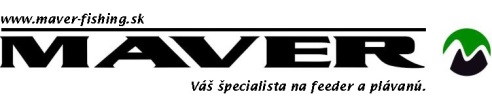 PRÍLOHA Č. 1 - FORMULÁR PRE REKLAMÁCIUAdresát:               Akros, s.r.o., Bolečkova 1, 949 01 Nitra Uplatnenie reklamáciePrílohy:Dátum:							.......................................................        Podpis:Titul, meno a priezvisko:Adresa bydliska:E-mailová adresa:Číslo objednávky a faktúry:Dátum objednania:Dátum prevzatia tovaru:Tovar, ktorý je reklamovaný (názov a kód):Popis a rozsah závad tovaru:Ako zákazník predávajúceho požadujem, aby moja reklamácia bola vybavená nasledovným spôsobom:Prajem si vrátiť peniaze na bankový účet (IBAN)/iným spôsobom